Band Registration Night and Snow cones!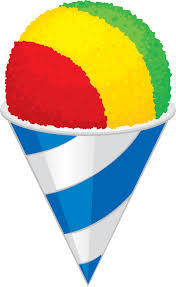 Tuesday, August 28th, 2018Evans Library5:00-7:30 p.m. – come and goJoin us on our Band Registration Night to make sure you are all set for band this year.  You can turn in forms, pay band fees, check information on CHARMS website, ask questions and get information, face to face with the band directors, and meet people.Then on your way out, you can grab your favorite snow cone!!!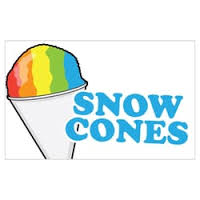 